КАРАР                                                               ПОСТАНОВЛЕНИЕ«17» июль 2018 й.                 № 21              « 17 » июля  2018 г.Об утверждении Плана мероприятий по реализации в сельском поселении Изяковский сельсовет муниципального района Благовещенский район Республики Башкортостан Стратегии противодействия экстремизму в Российской Федерации до 2025 года	В целях профилактики терроризма и экстремизма, в соответствии с Федеральными законами от 06.10.2003 № 131-ФЗ «Об общих принципах организации местного самоуправления в Российской Федерации», от 25.07.2002 № 114-ФЗ «О противодействии экстремисткой деятельности», Стратегией противодействия экстремизму в Российской Федерации до 2025 года, утвержденной Президентом Российской Федерации  28.11.2014 № Пр-2753 Администрация сельского поселения Изяковский  сельсовет муниципального района Благовещенский район Республики БашкортостанПОСТАНОВЛЯЕТ:1. Утвердить План мероприятий по реализации в сельском поселении  Изяковский сельсовет муниципального района Благовещенский район Республики Башкортостан Стратегии противодействия экстремизму в Российской Федерации до 2025 года, согласно приложению к настоящему постановлению.2. Настоящее постановление разместить на официальном сайте Администрации сельского поселения Изяковский  сельсовет муниципального района Благовещенский район Республики Башкортостан в сети «Интернет». 4. Контроль за выполнением настоящего постановления оставляю за собойГлава сельского поселенияИзяковский сельсовет                                                                          А.А.Хайруллина                                      Приложение к постановлению Администрациисельского поселенияИзяковский   сельсоветМуниципального районаБлаговещенский район Республики Башкортостанот  17.07. 2018 года  №  21ПЛАН МЕРОПРИЯТИЙ ПО РЕАЛИЗАЦИИ В СЕЛЬСКОМ ПОСЕЛЕНИИ ИЗЯКОВСКИЙ  СЕЛЬСОВЕТ МУНИЦИПАЛЬНОГО РАЙОНА БЛАГОВЕЩЕНСКИЙ РАЙОН РЕСПУБЛИКИ БАШКОРТОСТАН СТРАТЕГИИ ПРОТИВОДЕЙСТВИЯ ЭКСТРЕМИЗМУ В РОССИЙСКОЙ ФЕДЕРАЦИИ ДО 2025 ГОДАБАШКОРТОСТАН РЕСПУБЛИКАҺЫБЛАГОВЕЩЕН РАЙОНЫ МУНИЦИПАЛЬ РАЙОНЫНЫҢИЗƏК АУЫЛ СОВЕТЫАУЫЛ  БИЛƏМƏҺЕ ХАКИМИƏТЕ453457,  Урге ИзƏк  ауылы,МƏктƏп  урамы, 18Тел. .8(34766)2-79-46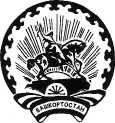 РЕСПУБЛИКА БАШКОРТОСТАНАДМИНИСТРАЦИЯСЕЛЬСКОГО ПОСЕЛЕНИЯИЗЯКОВСКИЙ СЕЛЬСОВЕТМУНИЦИПАЛЬНОГО РАЙОНАБЛАГОВЕЩЕНСКИЙ РАЙОН453457,село Верхний ИзякУлица Школьная ,18Тел.8(34766)2-79-46№ п/пНаименование мероприятияСроки исполненияОтветственные исполнители1Проведение мониторинга ситуации в сфере межэтнических отношений1 раз в полугодиеАдминистрация сельского поселения, Отдел МВД (по согласованию)2Информирование населения по вопросам предупреждения террористических актов, поведению в условиях возникновения ЧС, в том числе на официальном сайте сельского поселения Изяковский  сельсовет муниципального района Благовещенский район Республики Башкортостан в сети Интернет, а также посредством контактных телефонов о том, куда следует обращаться в случаях совершения в отношении граждан противоправных действийПостоянноАдминистрация сельского поселения3Мониторинг общественного мнения среди подростков в целях предупреждения национальной розни, экстремистских проявлений и выявления подростков, являющихся участниками неформальных молодежных группировок1 раз в полугодиеШкола  с. Верхний Изяк, Библиотека с. Верхний Изяк, СДК с. Верхний Изяк 4Осуществление мероприятий по недопущению вовлечения молодежи в экстремистскую деятельность, воспитанию патриотизма, приобщению к занятию творчеством, спортом и повышении роли семьи в предупреждении радикализации молодого поколения.ПостоянноШкола  с. Верхний Изяк, Библиотека с. Верхний Изяк, СДК с. Верхний Изяк5Проведение совещаний по вопросам предупреждения межнациональных конфликтов, обеспечение эффективной работы системы мониторинга и профилактики экстремизма на национальной и религиозной почвеАдминистрация сельского поселения6Проведение мероприятий с привлечением молодёжи  (День России, День молодёжи, День народного единства, День солидарности в борьбе с терроризмом и др.)ЕжегодноШкола  с. Верхний Изяк, Библиотека с. Верхний Изяк, СДК с. Верхний Изяк7Беседы  по  вопросам  профилактики  экстремизма,  преступлений  и правонарушений  среди молодежи Ежеквартально Библиотека с. Верхний Изяк, СДК с. Верхний Изяк8Организовать размещение на  информационном  стенде администрации сельского поселения  сведений о требованиях действующего миграционного законодательства, с указанием  контактных  данных уполномоченных органов, которым следует сообщить о совершении противоправных действийПостоянноАдминистрация сельского поселения9Распространение среди читателей   библиотек информационных материалов, содействующих повышению   уровня толерантного сознания  молодежи,  укреплению межнационального и межконфессионального согласия, поддержке и развитию языков и культуры народов Российской Федерации, проживающих на территории сельского поселения, ПостоянноБиблиотека   с. Верхний  Изяк 10Организация проведения круглых столов по вопросам межнациональных, межконфессиональных, этноконфессиональных и внутриконфессиональных отношений с участием представителей органов государственной власти и местного самоуправления, общественных, национальных и религиозных объединений по вопросам противодействия экстремизму.2018-2025 гг.Администрация сельского поселения